INFORMAÇÃO DE IMPRENSA
04/11/2016O guia MICHELIN Great Britain & Ireland 2017Fat Duck volta à seleção com três estrelas e incorpora-se um total de 20 novos estabelecimentos com estrela Embora não seja necessário demonstrar a diversidade do panorama culinário londrino, as novas estrelas concedidas pelo guia MICHELIN mostram o dinamismo e a vitalidade da cidade.A Michelin apresentou a seleção do guia MICHELIN Great Britain & Ireland 2017 que incorpora 20 novos restaurantes com estrela por todo o território. “O panorama culinário britânico e irlandês transborda vida e os nossos inspetores mostram-se sempre impacientes para descobrir novos estabelecimentos. Esta seleção, que pressupõe vários meses de trabalho, reflete o dinamismo sem precedentes da gastronomia nesta região, que tem poucos equivalentes no mundo”, indicou Michael Ellis, diretor internacional do guia Michelin.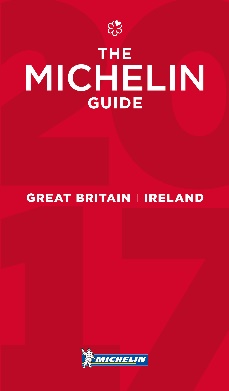 Esta nova seleção conta com quatro restaurantes três estrelas: Gordon Ramsay, Alain Ducasse at the Dorchester, Wasterside Inn, e Fat Duck, que regressa ao guia MICHELIN com três estrelas. Este último estabelecimento oferece uma experiência multissensorial absolutamente inesquecível, combinada com uma apresentação inteligente. “Os nossos inspetores visitaram-no muitas vezes durante todo o ano e redescobriram um restaurante com novo vigor, rejuvenescido e, sem dúvida, digno da nossa mais alta honra”, comentou Rebecca Burr, redatora chefe do guia MICHELIN Great Britain & Ireland.A seleção 2017 deste guia MICHELIN inclui um novo restaurante duas estrelas: Raby Hunt, em Summerhouse, perto de Darlington, onde o autodidata James Close cozinha pratos modernos sem arabescos.Dezoito novos restaurantes de uma estrela fazem parte da seleção 2017 do guia MICHELIN Great Britain & Ireland, entre os mesmos, dois pubs: The Wild Rabbit, em Oxfordshire, com Tim Allen nos fogões, e the Crown, em Burchetts Green, Berkshire, dirigido por Simon Bonwick e a sua família.Lake District conta com dois novos restaurantes com estrelas Michelin, Forest Side e Gilpin Hotel, e Dublim, com uma nova estrela, conseguida por Heron & Grey.No País de Gales, Sosban & The Old Butchers ganha uma estrela, assim como James Sommerin, em Penarth.Londres confirma o seu dinamismo e a sua vitalidade com sete novos estabelecimentos distinguidos com uma estrela MICHELIN. Este panorama culinário é um dos mais variados do mundo. A seleção 2017 destaca The Ritz Restaurant e Veeraswamy, o mais antigo restaurante indiano de Londres, que recebem cada um uma estrela. “Estes ilustres estabelecimentos têm já uma longa história, mas a sua cozinha nunca foi melhor que agora”, explicou Rebecca Burr.Esta seleção marca igualmente o 20º aniversário dos Bib Gourmand, uma distinção que recompensa aqueles restaurantes que propõem uma boa relação qualidade/preço. Este ano, o guia recopila mais de 140 Bib Gourmand, dos quais 24 são novos. O guia MICHELIN London 2017 reúne as informações mais pormenorizadas sobre os restaurantes de Londres, com fotografias e indicações sobre todos os estabelecimentos com estrelas, assim como um mapa desdobrável. Inclui também um capítulo sobre os melhores hotéis londrinos, em todas as categorias de conforto.O guia MICHELIN Great Britain & Ireland 2017 está disponível no aplicativo MICHELIN Restaurants, que se pode descarregar em IOS e Android. Permite encontrar e reservar imediatamente os restaurantes recomendados pela Michelin, graças a um serviço on-line fiável e fácil de usar. O guia recomenda mais de 3.300 estabelecimentos, entre os quais:4 restaurantes três estrelas (dos quais, 1 novo)21 restaurantes dos estrelas (dos quais, 1 novo)147 restaurantes una estrela (dos quais, 18 novos)143 Bib Gourmands (dos quais, 24 novos)525 pubsSiga os inspetores nas suas visitas em @MichelinGuideUKSobre o guia MICHELINO guia MICHELIN seleciona os melhores restaurantes e hotéis dos 28 países em que está presente. Verdadeira montra da gastronomia mundial, descobre o dinamismo culinário de um país, as novas tendências e os futuros talentos. Criador de valor para os restaurantes graças às distinções que atribui todos os anos, o guia MICHELIN contribui para o prestígio da gastronomia local e para o atrativo turístico dos territórios. Graças ao seu rigoroso sistema de seleção e do seu histórico conhecimento do setor da hotelaria e restauração, o guia MICHELIN proporciona aos seus leitores uma experiência única no mundo que lhe permite oferecer um serviço de qualidade.As seleções estão disponíveis em versão impressa e digital. São acessíveis tanto através da Internet como para todos os dispositivos móveis que propõem uma navegação adaptada às utilizações de cada pessoa, mas também um serviço de reserva on-line.Com o guia MICHELIN o Grupo continua a acompanhar milhões de pessoas nas suas deslocações para que possam também vivenciar uma experiência única de mobilidade. A missão da Michelin, líder do setor dos pneus, é contribuir de maneira sustentável para a mobilidade das pessoas e dos bens. Por este motivo, o Grupo fabrica, comercializa e distribui pneus para todo o tipo de veículos. A Michelin propõe igualmente serviços digitais inovadores, como a gestão telemática de frotas de veículos e ferramentas de ajuda à mobilidade. De igual forma, edita guias turísticos, de hotéis e restaurantes, mapas e atlas de estradas. O Grupo, que tem a sua sede em Clermont-Ferrand (França), está presente em 170 países, emprega 111.700 pessoas em todo o mundo e dispõe de 68 centros de produção implantados em 17 países diferentes que, em conjunto, fabricaram 184 milhões de pneus em 2015. A Michelin possui um Centro de Tecnologia que se encarrega da investigação e desenvolvimento com implantação na Europa, América do Norte e Ásia (www.michelin.es).O guia MICHELIN Great Britain & Ireland 2017: A seleçãoO guia MICHELIN Great Britain & Ireland 2017:
Restaurantes com estrela
oUma cozinha única. Justifica a viagem!     Novas estrelas   Nn Uma cozinha excecional. Merece a pena um desvio!  Novas estrelas   N  mUma cozinha muito refinada. Compensa parar!    Novas estrelas   NO guia MICHELIN Great Britain & Ireland 2017:As novas estrelaso
n
mO guia MICHELIN Great Britain & Ireland 2017:Supressões de estrelasPerdem n Perdem a mO guia MICHELIN Great Britain & Ireland 2017: 
Bib Gourmand =Novos Bib Gourmand   NO guia MICHELIN Great Britain & Ireland 2017: 
Os novos Bib Gourmand  =O guia MICHELIN Great Britain & Ireland 2017: Supressões de Bib Gourmand =DEPARTAMENTO DE COMUNICAÇÃOAvda. de Los Encuartes, 1928760 Tres Cantos – Madrid – ESPANHATel.: 0034 914 105 167 – Fax: 0034 914 105 293Estabelecimentos selecionados3.375Hotéis e estabelecimentos de turismo rural1.231Hotéis muito agradáveis. De l a h...I211Estabelecimentos de turismo rural I390Hotéis com spa L153Restaurantes2.144Restaurantes muito agradáveis. De ö a A192Bib Gourmand = (A melhor relação qualidade-preço)143      Dos quais, novos  N24Pubs A525
         o (Uma cozinha única. Justifica a viagem!)4                                  Dos quais, novos  N1     n     (Uma cozinha excecional. Merece a pena um desvio!) 
21                                  Dos quais, novos  N1         m  (Uma cozinha muito refinada. Compensa parar!)
147                                  Dos quais, novos  N18CidadeCondadoEstabelecimentoConfortoINGLATERRAINGLATERRAINGLATERRABrayWindsor and MaidenheadWaterside InnõBrayWindsor and MaidenheadFat Duck NôLONDRESLONDRESLONDRESLONDRESChelsea Kensington and ChelseaGordon RamsayõMayfair Westminster 
(City of)Alain Ducasse at The Dorchester öCidadeCondadoEstabelecimentoConfortoINGLATERRAINGLATERRAINGLATERRACambridgeCambridgeshireMidsummer HouseôChagfordDevonGidleigh ParkõCheltenhamGloucestershireLe Champignon SauvageôDarlington/ SummerhouseCounty DurhamRaby Hunt NóGrange-over-Sands/CartmelCumbriaL’EnclumeôMalmesburyWiltshireThe Dining Room 
at Whatley ManorôMarlowBuckinghamshireHand and FlowersANottinghamNottinghamshireRestaurant Sat BainsôOxford/Great MiltonOxfordshireBelmond Le Manoir aux Quat’SaisonsõPort IsaacCornwallRestaurant Nathan OutlawóESCÓCIAESCÓCIAESCÓCIAESCÓCIAAuchterarderPerth & KinrossAndrew Fairlie at GleneaglesõREPÚBLICA DA IRLANDAREPÚBLICA DA IRLANDAREPÚBLICA DA IRLANDAREPÚBLICA DA IRLANDADublinDublinPatrick GuilbaudõLONDRESLONDRESLONDRESLONDRESNorth Kensington Kensington & ChelseaLedburyôBelgravia City of WestminsterMarcusõHyde Park & KnightsbridgeCity of WestminsterDinner by Heston BlumenthalôMayfairCity of WestminsterAraki óMayfairCity of WestminsterLe GavrocheõMayfairCity of WestminsterGreenhouseôMayfairCity of WestminsterHélène Darroze at The ConnaughtõMayfairCity of WestminsterSketch (The Lecture Room 
& Library)õMayfairCity of WestminsterUmuôCidadeCondadoEstabelecimentoConfortoINGLATERRAINGLATERRAINGLATERRAAmblesideCumbriaThe SamlingóBaslowDerbyshireFischer’s at 
Baslow HallôBathBath & North East SomersetBath PrioryôBath/ColerneBath & North East SomersetRestaurant Hywel Jones by Lucknam ParkõBeverley/South DaltonEast Riding 
of YorkshirePipe and Glass InnABiddendenKentWest HouseòBirkenheadMerseysideFraicheôBirminghamWest MidlandsAdam'sôBirmingham West Midlands Carters of Moseley óBirmingham West Midlands Purnell’sôBirmingham West Midlands SimpsonsôBirmingham West Midlands Turners @ 69óBlackburn/LanghoLancashireNorthcoteôBlakeney/MorstonNorfolkMorston HallóBourton-on-the-Water/Upper SlaughterGloucestershireLords of the ManorôBrayWindsor and Maidenhead Hinds Head ABray Windsor and Maidenhead Royal Oak ABristolBristolCasamiaó	BristolBristol wilk’sóBurchett's GreenWindsor and MaidenheadCrown NACambridge Cambridgeshire AlimentumóCastle Combe WiltshireBybrook at Manor House HotelôChannel Islands/ 
La PulenteJersey	OceanôChannel Islands/
St. HelierJerseyBohemiaôChannel Islands/
St. HelierJerseyOrmer by Shaun Rankin óChesterCheshireSimon Radley at Chester GrosvenorõChew MagnaBath & North East Somerset Pony & TrapAChinnor/Sprigg’s AlleyBuckinghamshireSir Charles NapierAEast Chisenbury WiltshireRed Lion FreehouseAEast GrinsteadWest SussexGravetye Manor ôEghamSurreyTudor Room at Great Fosters Hotel NôEldersfieldWorcestershireButchers ArmsAGrasmereCumbriaForest Side N  óHampton in ArdenWest MidlandsPeel's at Hampton Manor Hotel NôHelmsley/HaromeNorth YorkshireStar InnAHorshamWest SussexRestaurant TristanòHunstantonNorfolkThe NeptuneóIlfracombreDevonThomas Carr @ The Olive Room NòIlkleyWest YorkshireBox TreeôKenilworthWarwickshireCross at KenilworthAKinghamOxfordshireThe Wild Rabbit NAKnowstoneDevonMasons ArmsALeedsWest YorkshireThe Man Behind 
the CurtainóLoughboroughLeicestershireJohn's HouseóMarlborough/Little BedwynWiltshireHarrow at Little BedwynóMurcottOxfordshireNut TreeANewburyWest BerkshireWoodspeenòNewcastle Upon TyneTyne and WearHouse of TidesóOakham/HambletonRutlandHambleton HallôOldsteadNorth YorkshireBlack SwanóPadstowCornwallPaul Ainsworth at No.6òPateley BridgeNorth YorkshireYorke ArmsôPetersfieldHampshireJSWôPort IsaacCornwallOutlaw's Fish KitchenòPortscathoCornwallDriftwoodóReading/ShinfieldReadingL’OrtolanôSparkwellDevonTreby ArmsATorquayDevonThe ElephantóWhitstable/SeasalterKentThe SportsmanAWinchcombeGloucestershire5 North StóWinchesterHampshireBlack RatòWindermere/
Bowness-On-WindermereCumbriaGilpin Hotel & Lake House NôESCÓCIAESCÓCIAESCÓCIAESCÓCIAESCÓCIAESCÓCIAAnstrutherFifeFifeThe CellarThe CellaróBallochWest DunbartonshireWest DunbartonshireMartin Wishart at Loch Lomond Martin Wishart at Loch Lomond ôDalry North AyrshireNorth AyrshireBraidwoods Braidwoods óEdinburghCity of Edinburgh City of Edinburgh Number One Number One õEdinburghCity of Edinburgh City of Edinburgh 21212
21212
ôEdinburgh/LeithCity of Edinburgh City of Edinburgh KitchinKitchinóEdinburgh/LeithCity of Edinburgh City of Edinburgh Martin WishartMartin WishartôEriska (Isle of)Argyll & ButeArgyll & ButeIsle of EriskaIsle of EriskaôLochinverHighlandHighlandAlbannachAlbannachóNairnHighlandHighlandBoath HouseBoath HouseóPeat InnFifeFifeThe Peat InnThe Peat InnôSkye (Isle of)/SleatHighlandHighlandKinloch LodgeKinloch LodgeôIRLANDA DO NORTEIRLANDA DO NORTEIRLANDA DO NORTEIRLANDA DO NORTEIRLANDA DO NORTEIRLANDA DO NORTEBelfastBelfastBelfastEipicEipicôBelfastBelfastBelfastOXOXòPAÍS DE GALESPAÍS DE GALESPAÍS DE GALESPAÍS DE GALESPAÍS DE GALESPAÍS DE GALESAbergavenny/
Llanddewi SkirridMonmouthshireWalnut TreeWalnut TreeòòAnglesey (Isle of)/
Menai BridgeSosban & The Old Butchers NSosban & The Old Butchers NòòLlandrilloDenbighshireTyddyn LlanTyddyn LlanóóMachynllethPowysYnyshir HallYnyshir HallóóMonmouth/WhitebrookMonmouthshireThe WhitebrookThe WhitebrookóóMontgomeryPowysThe CheckersThe CheckersóPenarthVale of GlamorganJames Sommerin NJames Sommerin NóREPÚBLICA DA IRLANDAREPÚBLICA DA IRLANDAREPÚBLICA DA IRLANDAREPÚBLICA DA IRLANDAREPÚBLICA DA IRLANDAArdmore Co. Waterford House at Cliff House HotelHouse at Cliff House HotelôDublin Co. Dublin Chapter One Chapter One ôDublin Co. Dublin L’EcrivainL’EcrivainôDublin Co. Dublin Greenhouse Greenhouse ôDublin/BlackrockCo. DublinHeron & Grey NHeron & Grey NòGalway Co. Galway Aniar Aniar òGalway Co. Galway Loam Loam óKilkenny Co. Kilkenny Campagne Campagne óThomastownCo. KilkennyLady Helen at Mount Juliet HotelLady Helen at Mount Juliet HotelôLONDRESLONDRESLONDRESLONDRESLONDRESBloomsburyCamdenDabbousòòBloomsburyCamdenHakkasan Hanway PlaceóóBloomsburyCamdenKitchen Table at BubbledogsóóBloomsburyCamdenThe Ninth NòòBloomsburyCamdenPied à TerreôôCity of LondonCity of LondonCity SocialôôCity of LondonCity of LondonClub GasconóóLondon FieldsHackneyEllory NòòLondon FieldsHackneyPidgin N
(mudança de chefe depois de entrar o guia na tipografia)òòShoreditchHackneyClove ClubòòShoreditchHackneyHKKóShoreditchHackneyLyle's  òFulhamHammersmith & FulhamHarwood ArmsAHammersmithHammersmith & FulhamRiver CaféóChiswickHounslowHedoneóChiswickHounslowLa TrompetteóClerkenwellIslingtonSt JohnòFinsburyIslingtonAngleróChelseaKensington & ChelseaFive Fields NôChelseaKensington & ChelseaOutlaw's at the CapitalóKensingtonKensington & ChelseaKitchen W8óClaphamLambethTrinity NóKewRichmond-upon- ThamesThe GlasshouseóBermondseySouthwarkStoryóSpitalfieldsTower HamletsGalvin La ChapelleôWandsworthWandsworthChez BruceóBelgraviaCity of WestminsterAmayaôBelgraviaCity of WestminsterAmetsaôBelgraviaCity of WestminsterCéleste NõBelgraviaCity of WestminsterPétrusôMayfairCity of Westminster Alyn Williams at The WestburyõMayfairCity of Westminster BenaresôMayfairCity of Westminster Bonhams óMayfairCity of Westminster Fera at Claridge'sõMayfairCity of Westminster Galvin at WindowsôMayfairCity of Westminster GymkhanaóMayfairCity of Westminster Hakkasan MayfairóMayfairCity of Westminster KaiôMayfairCity of Westminster MuranoôMayfairCity of Westminster Pollen Street SocialóMayfairCity of Westminster TamarindôMayfairCity of Westminster Veeraswamy NóRegent’s Park and MaryleboneCity of Westminster Lima FitzroviaòRegent’s Park and MaryleboneCity of Westminster Locanda LocatelliôRegent’s Park and MaryleboneCity of Westminster PortlandòRegent’s Park and MaryleboneCity of Westminster TextureóRegent’s Park and MaryleboneCity of Westminster TrishnaòSt James’sCity of Westminster Ritz Restaurant NöSt James’sCity of Westminster Seven Park PlaceôSohoCity of Westminster BarrafinaòSohoCity of Westminster Social Eating HouseòSohoCity of Westminster Yauatcha SohoóStrand & Covent GardenCity of Westminster L’Atelier de Joël RobuchonòVictoriaCity of WestminsterDining Room at the GoringôVictoriaCity of Westminster QuilonôCidadeCondadoEstabelecimentoConfortoINGLATERRAINGLATERRAINGLATERRABrayWindsor and MaidenheadFat Duck ôCidadeCondadoEstabelecimentoConfortoINGLATERRAINGLATERRAINGLATERRADarlington / SummerhouseCounty DurhamRaby Hunt óCidadeCondadoEstabelecimentoConfortoINGLATERRAINGLATERRAINGLATERRABurchett's GreenWindsor & MaidenheadCrown  AEghamSurreyTudor Room at Great Fosters Hotel ôGrasmereCumbriaForest Side óHampton in ArdenWest MidlandsPeel's at Hampton Manor Hotel ôIlfracombreDevonThomas Carr 
@ The Olive RoomòKinghamOxfordshireThe Wild Rabbit AWindermere/Bowness-On-WindermereCumbriaGilpin Hotel & Lake House ôPAÍS DE GALESPAÍS DE GALESPAÍS DE GALESPAÍS DE GALESAnglesey (Isle of)/
Menai BridgeSosban & The Old Butchers òPenarthVale of GlamorganJames SommerinóREPÚBLICA DA IRLANDAREPÚBLICA DA IRLANDAREPÚBLICA DA IRLANDAREPÚBLICA DA IRLANDADublin/BlackrockCo. DublinHeron & GreyòLONDRESLONDRESLONDRESLONDRESBloomsburyCamdenThe NinthòLondon FieldsHackneyElloryòLondon FieldsHackneyPidgin
(mudança de chefe depois de entrar o guia na tipografia)òChelseaKensington & ChelseaFive Fields ôClaphamLambethTrinity óBelgraviaCity of WestminsterCéleste õMayfairCity of Westminster Veeraswamy óSt James’sCity of Westminster Ritz Restaurant öCidadeCondadoEstabelecimentoINGLATERRAINGLATERRAINGLATERRABagshotSurreyMichael Wignall 
at The LatymerLONDRESLONDRESLONDRESMayfairCity of WestminsterHibiscus (fechado)MayfairCity of WestminsterSquareCidadeCondadoEstabelecimentoINGLATERRAINGLATERRAINGLATERRABeaulieu	HampshireThe Terrace 
at Montagu Arms HotelCuckfieldWest SussexOckenden ManorLower BeedingWest SussexThe Pass 
at South Lodge HotelLudlowShropshireMr Underhill's 
at Dinham Weir (fechado)RipleySurreyDrake’sRoyal Tunbridge WellsKentThackeray'sWoburnBedfordshireParis HouseESCÓCIAESCÓCIAESCÓCIAElieFifeSangster's (fechado)LONDRESLONDRESLONDRESKensington Kensington & ChelseaLaunceston PlaceMayfairCity of WestminsterBrasserie Chavot (fechado)MayfairCity of WestminsterWild HoneyRegent's Park and MaryleboneCity of WestminsterL’Autre PiedSohoCity of WestminsterArbutus (fechado)CidadeCondadoEstabelecimentoINGLATERRAINGLATERRAINGLATERRAAldeburghSuffolkLighthouseAshendonBuckinghamshireThe Hundred of AshendonBlackpool/ThorntonLancanshireTwelveBoroughbridge/
Lower DunsforthNorth YorkshireThe Dunsforth Brighton and HoveBrighton and HoveChilli PickleBrighton and HoveBrighton and Hove64°BristolBristolNo Man's Grace Bristol/Long AshtonBristolBird in HandBuryGreater ManchesterWaggonBury St EdmundsSuffolkPea PorridgeButler's CrossBuckingshamshireRussel Arms NCheltenhamGloucestershireThe TavernChesterChesterJoseph BenjaminCirencesterGloucestershireMade by BobClyst HydonDevonFive Bells InnCookhamWindsor and MaidenheadWhite OakDerbyDerbyshireIbérico World TapasDonhead-St-AndrewWiltshireThe ForesterDrighlingtonWest YorkshirePrashadDummerHampshireSun Inn NEast HaddonNorthamptonshireRed LionFenceLancashireWhite SwanGerrards CrossBuckinghamshireThree OaksGreat Malvern/WellandWorcestershireThe Inn at Welland NHullbridgeEssexAnchor HunsdonHertfordshireFox and HoundsInghamNorfolkIngham SwanJersey/BeaumontChannel IslandsMark Jordan at the BeachKeystonCambridgeshirePheasantLudlowShropshireGreen CaféMaltbyYorkshireChadwicks Inn ManchesterManchesterEl Gato Negro NMarlowBuckinghamshireThe CoachMellsSomersetTalbot InnMoreton-in-Marsh/ Bourton-on-the-HillGloucestershireHorse & GroomNewcastle upon TyneTyne and WearBroad ChareNewlynCornwallTolcarne InnNorth ShieldsTyne and WearRiver Café on the TyneNottinghamNottinghamIbérico World TapasOld AlresfordHampshirePulpo Negro NOxfordOxfordshireMagdalen Arms OxfordOxfordshireOli’s ThaiPadstowCornwallRick Stein’s CaféPorthlevenCornwallKotaPorthlevenCornwallSquareRipleySurreyAnchor NSt IvesCornwallBlack RockSt Ives/HalsetownCornwallHalsetown InnSt TudyCornwallSt Tudy Inn NStockportGreater ManchesterBrassica Grill  TavistockDevonCornish ArmsTenterdenKentSwan Wine Kitchen Thorpe MarketNorfolkGunton ArmsUpper South WraxallWiltshireLongs ArmsWest HoathlyWest SussexCat InnWight (Isle of)/SeaviewIsle of WightSeaviewWoottonOxfordshireKillingworth CastleWymondhamLeicestershireBerkeley ArmsYorkYorkLe LangheESCÓCIAESCÓCIAESCÓCIAEdinburghCity of EdinburghDogs EdinburghCity of EdinburghPassornEdinburghCity of EdinburghGalvin Brasserie de LuxeEdinburghCity of EdinburghScran and Scallie NGlasgowGlasgow The Gannet GlasgowGlasgow Ox and FinchGlasgowGlasgow StravaiginKintyre/KilberryArgyll and ButeKilberry InnPeeblesBordersOssoIRLANDA DO NORTEIRLANDA DO NORTEIRLANDA DO NORTEBelfastBelfast Bar + Grill at James Street SouthBelfastBelfast Deanes at QueensBelfast Belfast 	HomeHolywoodNorth DownFontanaLisbaneArdsOld Schoolhouse InnMoiraArmaghWine & Brine NPAÍS DE GALESPAÍS DE GALESPAÍS DE GALESBrecon Powys 	Felin Fach Griffin REPÚBLICA DA IRLANDAREPÚBLICA DA IRLANDAREPÚBLICA DA IRLANDAAdareCo. Limerick1826CarrickmacrossCo. MonaghanCourthouseCashelCo. South TipperaryCafé Hans ClonegallCo. CarlowSha Roe BistroDingleCo. KerryChart HouseDublinDublinDelahunt DublinDublinEttoDublinDublinPichetDublinDublinDublinPig’s EarPig’s EarDublin/ClontarfCo. DublinCo. DublinPigeon HousePigeon HouseDuncannonCo. WexfordCo. WexfordAldridge LodgeAldridge LodgeFennorCo. WaterfordCo. WaterfordCopper HenCopper HenKillorglinCo. KerryCo. KerryGiovannelliGiovannelliKinsaleCo. CorkCo. CorkBastionBastionKinsaleCo. CorkCo. CorkFishy FishyFishy FishyLisdoonvarnaCo. ClareCo. ClareWild Honey InnWild Honey InnLONDRESLONDRESLONDRESLONDRESLONDRESPetts WoodPetts WoodBromleyBromleyIndian EssenceBloomsburyBloomsburyCamdenCamdenBarbary N BloomsburyBloomsburyCamdenCamdenBarnyardBloomsburyBloomsburyCamdenCamdenBarricaBloomsburyBloomsburyCamdenCamdenHoney & CoBloomsburyBloomsburyCamdenCamdenSalt YardCamden TownCamden TownCamdenCamdenMarketHolbornHolbornCamdenCamdenGreat Queen StreetEalingEalingEalingEalingCharlotte W5 NHackneyHackneyHackneyHackneyEmpressHackneyHackneyHackneyHackneyLegs NHammersmithHammersmithHammersmith and FulhamHammersmith and FulhamAzouHammersmithHammersmithHammersmith and FulhamHammersmith and FulhamL'Amorosa CanonburyCanonburyIslingtonIslingtonPrimeur NCanonburyCanonburyIslingtonIslingtonTrulloClerkenwellClerkenwellIslingtonIslingtonComptoir GasconFinsburyIslingtonMoritoIslingtonIslingtonBellanger NIslingtonIslingtonDrapers Arms IslingtonIslingtonYipin ChinaKing’s Cross St PancrasKing’s Cross St PancrasGrain StoreClapham LambethBistro UnionClapham LambethUpstairs (at Trinity) NStockwellLambethCanton ArmsWansteadRedbridgeProvenderBermondsey SouthwarkJoséSouthwarkSouthwarkAnchor & HopeSouthwarkSouthwarkElliot'sSouthwarkSouthwarkPadella NBethnal GreenTower HamletsBrawnBethnal GreenTower HamletsMarksman NBethnal GreenTower HamletsParadise Garage NSpitalfieldsTower HamletsBlixen SpitalfieldsTower HamletsGunpowder NSpitalfieldsTower HamletsTaberna do Mercado SpitalfieldsTower HamletsSt John Bread and WineWhitechapelTower HamletsCafe Spice NamasteBayswater and Maida ValeCity of WestminsterHereford RoadBayswater and Maida ValeCity of WestminsterKatehRegent's Park and MaryleboneCity of WestminsterFoley’s NRegent's Park and MaryleboneCity of WestminsterNewman Arms NRegent's Park and MaryleboneCity of WestminsterPicture FitzroviaSohoCity of WestminsterBao NSohoCity of WestminsterBrasserie ZédelSohoCity of WestminsterCopitaSohoCity of WestminsterDehesa SohoCity of WestminsterHoppers NSohoCity of WestminsterPalomarSohoCity of WestminsterPolpettoStrand and Covent GardenCity of WestminsterOpera TavernStrand and Covent GardenCity of WestminsterVico NVictoriaCity of WestminsterA. WongCidadeCondadoEstabelecimentoINGLATERRAINGLATERRAINGLATERRAButler's CrossBuckinghamshireRussell ArmsDummerHampshireSun InnGreat Malvern/WellandWorcestershireThe Inn at WellandManchesterManchesterEl Gato NegroOld AlresfordHampshirePulpo NegroRipleySurreyAnchorSt TudyCornwallSt Tudy InnESCÓCIAESCÓCIAESCÓCIAEdinburghEdinburghScran and ScallieIRLANDA DO NORTEIRLANDA DO NORTEIRLANDA DO NORTEMoiraArmaghWine & BrineLONDRESLONDRESLONDRESBloomsburyCamdenBarbaryEalingEalingCharlotte W5HackneyHackneyLegsCanonburyIslingtonPrimeurIslingtonIslingtonBellangerClaphamLambethUpstairs (at Trinity)SouthwarkSouthwarkPadellaBethnal GreenTower HamletsMarksman Bethnal GreenTower HamletsParadise Garage SpitalfieldsTower HamletsGunpowderRegent's Park and MaryleboneCity of WestminsterFoley’s Regent's Park and MaryleboneCity of WestminsterNewman Arms SohoCity of WestminsterBao SohoCity of WestminsterHoppers Strand and Covent GardenCity of WestminsterVico CidadeCondadoEstabelecimentoINGLATERRAINGLATERRAINGLATERRABelbroughtonWorcestershireThe QueensBristolBristolFlinty Red (cerrado)BruntingthorpeLeicestershireThe JoinersBrutonSomersetAt The ChapelChristchurchDorsetKings ArmsDroxfordHampshireBakers ArmsDurhamDurhamBistro 21 (cerrado)Exeter/RockbeareDevonJack in the GreenGedney DykeLincolnshireChequersHastings and St LeonardsEast SussexSt ClementsKibworth BeauchampLeicestershireLighthouseMaidenheadWindsor And MaidenheadCrown 
(agora Estrela Michelin)MashamNorth YorkshireVennell’sPreston CandoverHampshirePurefoy Arms (fechado)RamsbottomGreater ManchesterHearth of the RamRomseyHampshireThree TunsStantonSuffolkLeaping HareTetburyGloucestershireGumstool InnWellsSomersetOld Spot (fechado)WringtonNorth SomersetThe EthicureanESCÓCIAESCÓCIAESCÓCIAESCÓCIAESCÓCIAPeeblesPeeblesThe Scottish BordersThe Scottish BordersRestaurant 
at Kailzie Gardens (fechado)LONDRESLONDRESLONDRESLONDRESLONDRESBloomsburyCamdenCamdenGail's KitchenGail's KitchenCamden TownCamden Camden Made Bar & KitchenMade Bar & KitchenDalstonHackneyHackneyRotorinoRotorinoShepherds BushHammersmith and FulhamHammersmith and FulhamShikumenShikumenArchwayIslingtonIslington500500BarnsburyIslingtonIslingtonRoots at N1 (fechado)Roots at N1 (fechado)ClerkenwellIslingtonIslingtonPolpo SmithfieldPolpo SmithfieldBermondseySouthwarkSouthwarkZucca (fechado)Zucca (fechado)Bethnal GreenTower HamletsTower HamletsCorner RoomCorner RoomSpitalfieldsTower HamletsTower HamletsGalvin Café a VinGalvin Café a VinBatterseaWandsworthWandsworthSoifSoifPutneyWandsworthWandsworthBiboBiboSoho City of WestminsterCity of WestminsterPolpo SohoPolpo SohoStand and Covent GardenCity of WestminsterCity of WestminsterTerroirsTerroirsStand and Covent GardenCity of WestminsterCity of WestminsterPolpo Covent GardenPolpo Covent Garden